JOAN 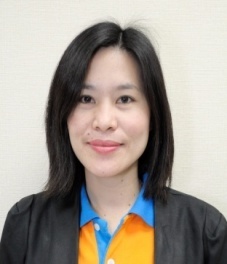 Joan.295687@2freemail.com Desired Job	:	Administration and Accounts Objective	:	To obtain a position that can utilize my skills, abilities and experiences to	ensure the company’s success.PERSONAL DETAILS:Date of Birth		:	June 24, 1981Nationality			:	FilipinoMarital Status		:	SinglePermanent Residence	:	PhilippinesAcademic Qualifications:College:Bachelor’s Degree in Computer Science (2003)			Divine Word College of Calapan			Calapan City, Oriental Mindoro, PhilippinesTechnical course:Care - giving NC-2(June 2007- December 2007)			Technical Education and Skills Development Authority (TESDA)			Mindoro Institute of Science and Technology			Dangay, Roxas, Oriental Mindoro, PhilippinesCertificationDevelopment EducatorThe Credit Union Development Education ProgramAssociation of Asian Confederation of Credit Unions (ACCU)Bangkok, ThailandWork Experiences:Union Life Insurance Public Company Limited411 U Tower Building, Srinakarin Road,Suanluang, Bangkok 10250, Thailand			Position:		Assistant Manager, Foreign Affairs Dep’t.						September 4, 2013 – April 31, 2016Duties and Responsibilities:Committed to the personal, professional and career development of the company personnel.Type documents such as correspondence, memos, drafts, and emails.The channel through which the company communicate with foreign and international organization.Answered inbound calls and respond to client’s inquiries.Admin receptionist.Prepares meeting materials and assists with the development of PowerPoint presentations.Teaching English Communication and Language Arts to staff and co-workers.Instructor	English Competency Course (June 2014 – December 2014)Union Life Insurance Public Company Limited411 U Tower Building, Srinakarin Road, Suanluang, Bangkok 10250, ThailandCredit Union Cooperative:	Klongchan Credit Union LimitedKlongchan, Bangkapi 10240, ThailandPosition:		Executive SecretaryApril 2010 – September 3, 2013Duties and Responsibilities:Professional Development Trainer for staff and personnelAdmin & Clerical support including, mailing, scanning, faxing, and copying to Management.Assisting the CEO and the Cooperative Board of Directors.Prepare and modify documents including correspondence, reports, drafts, memos, and emails.Responsible for promoting the cooperative products and services both local and international partnerships.Saklaw Foundation Inc. (Roxas Branch, Or. Mdo, Philippines)Microfinance: 	Livelihood Assistance Program for WomenPositions: 	Data Entry Operator / Accounting Clerk June 2003 – June 2006Handling funds payable and cash collectionsDaily enter key data of financial transactions in databaseProvide accounting and clerical support to the accounting department.Provide assistance and support to company personnel.Life Insurance Officer / Project Officer July 2006 – January 2010Handling clients insuranceHandling  center meetings, dealing and motivating clients, and collecting weekly payments.Managing and Issuing clients Loan Disbursement and Releases.Skills:Microsoft Excel, Microsoft Word, PowerPointCustomer Service, Public SpeakingAccounting, Insurance TeamworkI do hereby swear and certify that the above information is true and correct according to my knowledge and ability.					